ҠАРАР                                                                                                   РЕШЕНИЕ21 апрель 2020 йыл                                № 75                      21 апреля 2020 года    Об утверждении Порядка принятия решения о применении к депутату Совета сельского поселения Большешадинский сельсовет муниципального района Мишкинский район Республики Башкортостан, члену выборного органа местного самоуправления, выборному должностному лицу местного самоуправления мер ответственности	В соответствии с Федеральным законом от 25 декабря 2008 года №273- ФЗ «О противодействии коррупции», Федеральным законом от 6 октября 2003 года №131-ФЗ «Об общих принципах организации местного самоуправления в Российской Федерации», Законом Республики Башкортостан от 13 июля 2009 года №145-3 «О противодействии коррупции в Республике Башкортостан», Законом Республики Башкортостан от 18 марта 2005 года №162 «О местном самоуправлении в Республике Башкортостан», Уставом сельского поселения Большешадинский сельсовет муниципального района Мишкинский район Республики Башкортостан и в целях приведения муниципальных нормативных правовых актов в соответствии с действующим законодательством, Совет сельского поселения Большешадинский сельсовет муниципального района Мишкинский район Республики Башкортостан четвертого созыва р е ш и л:Утвердить Порядок принятия решения о применении к депутату Совета сельского поселения Большешадинский сельсовет муниципального района Мишкинский район Республики Башкортостан, члену выборного органа местного самоуправления, выборному должностному лицу местного самоуправления мер ответственности (прилагается).2. Признать утратившим силу решение Совета сельского поселения Большешадинский сельсовет муниципального района Мишкинский район Республики Башкортостан от 10.04.2020 №64 «Об утверждении Порядка принятия решения о применении к депутату Совета сельского поселения Большешадинский сельсовет муниципального района Мишкинский район Республики Башкортостан, члену выборного органа местного самоуправления, выборному должностному лицу местного самоуправления мер ответственности».Настоящее решение обнародовать путем размещения на информационном стенде в здании Администрации сельского поселения Большешадинский сельсовет муниципального района Мишкинский район Республики Башкортостан (д.Большие Шады, ул.Али Карная, д.7) и разместить на официальном сайте Администрации муниципального района Мишкинский район Республики Башкортостан https://mishkan.bashkortostan.ru в разделе Большешадинский сельсоветКонтроль исполнения настоящего решения возложить на главу сельского поселения Большешадинский сельсовет муниципального района Мишкинский район Республики Башкортостан. Глава сельского поселения 					Р.К.Аллаяров.ПОРЯДОК принятия решения о применении к депутату Совета сельского поселения Большешадинский сельсовет муниципального района Мишкинский район Республики Башкортостан, члену выборного органа местного самоуправления, выборному должностному лицу местного самоуправления мер ответственности1. Настоящим Порядком принятия решения о применении к депутату Совета сельского поселения Большешадинский сельсовет муниципального района Мишкинский район Республики Башкортостан, члену выборного органа местного самоуправления, выборному должностному лицу местного самоуправления (далее — выборное должностное лицо) мер ответственности (далее — Порядок) определяется порядок принятия решения о применении к выборному должностному лицу, представившему недостоверные или неполные сведения о своих доходах, расходах, об имуществе и обязательствах имущественного характера, а также сведения о доходах, расходах, об имуществе и обязательствах имущественного характера своих супруги (супруга) и несовершеннолетних детей, если искажение этих сведений является несущественным, мер ответственности.2.	К выборному должностному лицу, представившему недостоверные или неполные сведения о своих доходах, расходах, об имуществе и обязательствах имущественного характера, а также сведения о доходах, расходах, об имуществе и обязательствах имущественного характера своих супруги (супруга) и несовершеннолетних детей, если искажение этих сведений является несущественным, могут быть применены меры ответственности, указанные в части 73-1 статьи 40 Федерального закона от 6 октября 2003 года №131-ФЗ «Об общих принципах организации местного самоуправления в Российской Федерации» (далее — меры юридической ответственности).3.	Решение Совета сельского поселения Большешадинский сельсовет муниципального района Мишкинский район Республики Башкортостан о применении мер юридической ответственности к выборному должностному лицу принимается не позднее шести месяцев со дня поступления в Совет сельского поселения Большешадинский сельсовет муниципального района Мишкинский район Республики Башкортостан, уполномоченный принимать соответствующее решение, заявления Главы Республики Башкортостан указанного в части 2 статьи 12.5 Закона Республики Башкортостан от 18 марта 2005 года № 162-з «О местном самоуправлении в Республике Башкортостан», и не позднее трех лет со дня представления депутатом, членом выборного органа местного самоуправления, выборным должностным лицом местного самоуправления сведений о своих доходах, расходах, об имуществе и обязательствах имущественного характера, а также сведений о доходах, расходах, об имуществе и обязательствах имущественного характера своих супруги (супруга) и несовершеннолетних детей.4. Днем появления основания для применения мер юридической ответственности  является    день    поступления  в  Совет сельского поселения Большешадинский сельсовет муниципального района Мишкинский район Республики Башкортостан, обращения Главы Республики Башкортостан с заявлением о применении мер юридической ответственности к выборному должностному лицу.5. О дате, времени и месте рассмотрения заявления Главы Республики Башкортостан выборное должностное лицо должен быть уведомлен Советом сельского поселения Большешадинский сельсовет муниципального района Мишкинский район Республики Башкортостан, принимающим решение о применении меры ответственности, не позднее чем за 15 дней.6. Решение Совет сельского поселения Большешадинский сельсовет муниципального района Мишкинский район Республики Башкортостан о досрочном прекращении полномочий выборного должностного лица принимается не позднее чем через 30 дней со дня появления оснований для досрочного прекращения полномочий, а если это основание появилось в период между заседаниями Совет сельского поселения Большешадинский сельсовет муниципального района Мишкинский район Республики Башкортостан, - не позднее чем через три месяца со дня появления такого основания.7. Вопрос о применении к выборному должностному лицу одной из мер ответственности, указанных в части 73-1 статьи 40 Федерального закона от 6 октября 2003 года №131-ФЗ «Об общих принципах организации местного самоуправления в Российской Федерации», рассматривается на закрытом заседании Совета сельского поселения Большешадинский сельсовет муниципального района Мишкинский район Республики Башкортостан. При рассмотрении указанного вопроса на заседании Совета сельского поселения Большешадинский сельсовет муниципального района Мишкинский район Республики Башкортостан в праве присутствовать Глава Республики Башкортостан, уполномоченные им лица.8. Выборному должностному лицу, в отношении которого на заседании Совета сельского поселения Большешадинский сельсовет муниципального района Мишкинский район Республики Башкортостан рассматривается вопрос о применении мер юридической ответственности, предоставляется слово для выступления.9. Решение Совета сельского поселения Большешадинский сельсовет муниципального района Мишкинский район Республики Башкортостан, о применении мер юридической ответственности к выборному должностному лицу принимается путем голосования большинством голосов от числа депутатов, присутствующих на заседании Совета сельского поселения Большешадинский сельсовет муниципального района Мишкинский район Республики Башкортостан и подписывается главой сельского поселения Большешадинский сельсовет муниципального района Мишкинский район Республики Башкортостан. 10. Выборное должностное лицо, в отношении которого рассматривается вопрос о применении к нему мер юридической ответственности, на заседаниях постоянных комиссий Совета сельского поселения Большешадинский сельсовет муниципального района Мишкинский район Республики Башкортостан, и заседании Совета сельского поселения Большешадинский сельсовет муниципального района Мишкинский район Республики Башкортостан участие в голосовании не принимает.11. Выборное должностное лицо, в отношении которого рассматривается вопрос о применении мер юридической ответственности, заявляет до начала голосования о самоотводе. Самоотвод удовлетворяется без голосования.12. В случае отсутствия выборного должностного лица, в отношении которого рассматривается   вопрос   о   применении   мер  юридической  ответственности, и который был надлежащим образом уведомлен о дате и времени рассмотрения, решение принимается без его участия.13. В случае принятия решения о применении мер юридической ответственности к главе сельского поселения Большешадинский сельсовет муниципального района Мишкинский район Республики Башкортостан, данное решение подписывается депутатом, председательствующим на заседании Совета сельского поселения Большешадинский сельсовет муниципального района Мишкинский район Республики Башкортостан.14. Информация о применении мер юридической ответственности к выборному должностному лицу в течение 10 рабочих дней со дня принятия решения размещается на официальном сайте Администрации муниципального района Мишкинский район Республики Башкортостан в разделе сельское поселение Большешадинский сельсовет и находится на сайте не менее одного года. В информации в отношении выборного должностного лица, к которым применена мера ответственности, указываются:1) фамилия, имя, отчество;2) должность;3) основание для применения меры ответственности;4) принятая мера ответственности;5) срок действия меры ответственности (при наличии);6) наименование органа местного самоуправления, принявшего решение о применении меры ответственности;7) реквизиты муниципального правового акта, на основании которого принята мера ответственности.Копия решения о применении мер юридической ответственности вручается лицу, в отношении которого рассматривался вопрос, либо направляется заказным письмом.15. Кроме того, копия решения направляется Главе Республики Башкортостан.БАШҠОРТОСТАН  РЕСПУБЛИҠАҺЫМИШКӘ РАЙОНЫМУНИЦИПАЛЬ РАЙОНЫНЫҢОЛО ШАҘЫ АУЫЛ СОВЕТЫ
АУЫЛ БИЛӘМӘҺЕ СОВЕТЫ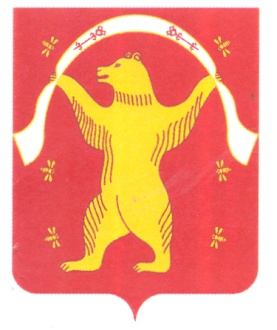 РЕСПУБЛИКА БАШКОРТОСТАНСОВЕТ СЕЛЬСКОГО ПОСЕЛЕНИЯ БОЛЬШЕШАДИНСКИЙ СЕЛЬСОВЕТ МУНИЦИПАЛЬНОГО РАЙОНА МИШКИНСКИЙ РАЙОН 
Приложениек решению Совета сельского поселения 
Большешадинский сельсовет муниципального района Мишкинский район Республики Башкортостан от 21.04.2020г.  №75